2023年社会工作者《初级实务》考前5页纸初级社会工作实务考前5页纸第一章 社会工作实务的通用过程1、了解服务对象的来源（主动、转介、外展）和类型（自愿性、非自愿型）及现有与潜在服务对象。2、会谈的主要任务：界定问题、澄清角色期望、激励服务对象进入角色、促进服务对象态度和行为的改变、达成 初步协议、决定工作进程。3、会谈的技巧：主动介绍自己、治疗性沟通、倾听。 4、收集资料的方法和途径：询问（会谈、问卷、角色扮演、完成句子）；咨询；观察；利用已有资料。 5、预估的任务：识别问题的客观因素、主观因素、问题的成因及使问题延续的因素、识别对象及环境的积极因 素以及决定服务的方式和内容。 6、制订服务计划的原则：服务对象参与；尊重意愿；详细和具体；符合工作总目的和宗旨。 7、制订服务计划的方法：(1)设定目的和目标；(2)构建行动计划—选择介入系统（个人、家庭、小组、社区、宏 观社会系统）和选择介入行动（危机干预、资源整合、经济援助、安置服务）。8、选择介入行动的原则：以人为本、服务对象自决；个别化、考虑服务对象的发展阶段和他们的特点、与服务对 象相互依赖、瞄准服务目标、考虑经济效益。9、评估的类型：过程评估与结果评估。10、评估的方法（基线测量）：建立基线—进行介入期测量—分析和比较。 11、对服务对象影响的评估：服务对象满意度测量、差别影响评分 12、目标实现程度的测量评估：目标核对表；个人目标尺度测量。13、结案阶段的主要任务：总结工作；巩固已有改变（回顾工作过程、强化服务对象已有的改变、给服务对象积 极支持）；解除专业工作关系；撰写结案记录。 14、结案的类型：目标实现、服务对象不愿继续接受服务终止专业关系、存在不能实现目标客观和实际原因、社会 工作者或服务对象身份发生变化。 15、结案反应的处理方法：回顾介入过程；提前告知结案时间；减少接触；预防问题；安排正式结案活动。 16、结案后的跟进服务的方法：电话跟进、个别会谈、集体会面、跟进社会支持网络。第二章 儿童社会工作1、儿童的需要：生存需要、发展需要、受保护需要、社会化需要。2、儿童社会工作的类型：支持性儿童福利服务：补充性儿童福利服务：替代性儿童：儿童保护服务。 3、儿童社会工作实务的原则：优先原则；利益最大原则；最小伤害原则；平等参与原则；生态系统原则；依法 保护原则。4、促进儿童健康成长：提供家庭支持服务（亲职辅导、婚姻辅导、家庭辅导、亲子关系辅导）；开展儿童支持服 务（儿童问题辅导、儿童的娱乐和休闲、儿童的社会化引导）。5、补充和改善家庭监护状况：经济状况（链接现有资源、困境儿童父母就业援助）；家庭监护状况（亲职教育、课 后服务）。 6、儿童友好社区建设倡导的内容：完善社区基本建设；建设安全、益智的儿童游戏场所和设施；健全社区儿童和 家庭服务体系；创新社区儿童参与工作机制。 7、儿童友好社区建设倡导的方法：网络媒体倡导、名人效应倡导、海报宣传倡导、讲座论坛倡导。第三章 青少年社会工作1、青少年社会工作的服务原则：主体性原则；发展性原则；整体性原则。 2、服务青少年成长发展：思想引导；习惯养成；职业指导；婚恋服务；社交指导。 3、维护青少年合法权益：(1)困难帮扶—政府救济、社会资助；(2)权益保护—个案维权服务；(3)法律服务—自我保护意识；(4)心理疏导—健康人格。 3、预防青少年违法犯罪：一般预防；不良行为干预；严重不良行为矫正；重新犯罪的预防（刑事案件、民事案件、 其他需要司法保护的未成年人社会工作服务）。 4、促进青少年个体发展：自我探索—罗杰斯“自我论”；生涯规划—伍德（Wood）的生涯选择配合论。5、改善青少年家庭关系：构建和睦亲子关系；开展亲职教育辅导服务—父母效能训练模式（积极倾听、使用“我— 讯息”、积极沟通）。 6、促进青少年人际交往（理论基础）：人格结构分析；沟通分析（互补式、交叉式、暧昧式）；脚本分析；游 戏分析（卡普曼戏剧三角论）。第四章 老年社会工作1、老年人的特点：(1)生理老化；(2)心理老化：知觉、智力（结晶智力和液态智力）；(3)社会角色变化。2、老年人的需要：(1)健康维护；(2)经济保障；(3)就业休闲；(4)社会参与；(5)婚姻家庭；(6)居家安全；(7)身后事 宜安排；(8)一条龙照顾服务。 3、老年社会工作应注意的事项：(1)价值观问题（年龄歧视）；(2)移情与工作倦怠问题。4、老年人社会工作服务中的要点：处理认知与情绪问题、自杀问题、虐待和疏于照顾、丧亲问题、临终关怀服 务。5、个案工作方法（注意事项）：(1)营造适宜沟通环境；(2)有沟通障碍，多方求证老人的问题；(3)老人重视文化传 统，尊重老年服务对象；(4)尊重老人自决权；(5)要有耐心，做好长时间处理个案的准备。6、小组工作方法（注意事项）：尊重自决权、平衡对小组和个人所负的责任、尊重保密权、干预小组动力，保护 组员免受伤害。 7、社区工作方法：（1）重点目标人群：独居老人、高龄老人、伤残老人、困难老人；（2）类型：居家服务、社 区服务中心服务、社区老人照顾机构服务；（3）工作内容：生活照顾、健康教育、志愿者工作、法律援助等。第五章 妇女社会工作1、妇女社会工作的目标：（1）直接目标（缓解压力、重塑自信、解决实际需要）；中间目标（个人的即政治 的、性别意识、支持小组）；)最终目标（重构权力关系、建立妇女网络与连接、倡导社会性别公正和公平意 识和制度）。2、针对妇女的婚姻暴力干预策略：（1）促进相关立法及法律完善；（2）开展反对妇女暴力的综合干预行动； （3）建立受暴妇女支持小组；（4）为受暴妇女提供各种形式的服务：心理辅导、法律咨询、个案辅导。 3、针对妇女生殖健康的干预策略：（1）健全具有社会性别敏感性的妇女生殖健康政策；（2）建立“以社区为基 础，以妇女为中心”服务策略；（3）建立妇女定期生殖健康检查的制度。 4、性别视角的妇女社会工作方法：(1)建立平等协作关系；(2)重新界定问题，提升意识；(3)挖掘潜能，链接资 源；(4)相同处境妇女建立支持小组。5、宣传教育、倡导和多部门合作的方法：(1)宣传和教育的方法（政策出台和修改机会宣传和教育、节假日、突 发性事件、培训机会、文艺团体）；(2)倡导（游说、政策建议和媒体方式）；(3)多部门合作（政府部门、社会组 织、媒体及妇女活动）。第六章 残疾人社会工作1、残疾人面临的问题：(1)物质层面困难（经济、住房、医疗）；(2)精神层面困难（源于“污名化”的残疾文 化）；(3)社会交往困难（机会少，婚恋受影响）。2、残疾人康复服务（服务层面）：教育康复、职业康复、社区康复。3、促进残疾人就业权利实现的方法：(1)残疾人就业的支持性资源：政府部门、企事业单位、残疾人社会组织和其 他社会组织、社区各类志愿服务；(2)残疾人职业仿佛的流程管理：职业咨询—职业评估—职业培训—就业指导。第七章 矫正社会工作1、服务对象的特点：人格特征（冲动好斗）；心理特征（自卑消沉）；社会特征（严重脱节）；生活特征（困难重重）；2、对于涉罪成年人的服务内容：司法判决前、监禁场所中、社区矫正中、刑满释放后以及针对涉毒人员的社会工 作的介入。 3、矫正社会工作的个案工作方法原则：维护服务对象利益优先原则；个别化原则；接纳原则；非评判原则；服 务对象自决原则；保密原则。 4、矫正社会工作的社区工作方法：（1）综合治理，改善矫正对象的生活环境；（2）开展社区教育，培育社区居 民接纳、尊重矫正对象的意识和习惯；（3）挖掘社区志愿力量，共同参与社区矫正工作。第八章 优抚安置社会工作1、服务对象的特点：覆盖范围广；军队情结深；需要层次多；问题压力重。 2、需求与方法第九章 社会救助社会工作1、最低生活保障：服务对象识别；帮助申请救助；提供心理支持；调节家庭关系；开展能力建设；促进社会融入。 2、特困人员供养：提供基本生活条件；提供日常生活照料；提供疾病治疗；办理丧事事宜。 3、医疗救助：协助申请救助；改善救治环境；协调医疗资源；强化社会支持。4、住房救助：协助申请住房救助；宣传讲解政策。 5、教育救助：提供教育机会；提供教育补助；心理能力建设。 6、就业救助：转变就业观念；自我认知调整；职业技能培训；链接就业资源。 7、临时救助：危机干预；外展服务；机构救助。 8、受灾人员：协助安置受灾人员；及时开展危机干预；修复社会支持系统；社区重建与发展。 9、社会救助社会工作的主要方法—评估 （1）特点：保持连续性、救助对象的参与、动态推进，全面了解、合理利用知识和经验。（2）如何获取评估信息：直接询问、家庭探访、间接了解、观察身体语言、使用量表；（3）评估的程序：了解服务对象的现状以及服务需求、根据救助政策评估救助对象的申请资格、评估社会工作者 所在机构和救助对象所在社区的资源。第十章 家庭社会工作1、家庭社会工作的重要理论：家庭系统理论、家庭生命周期理论、结构式家庭治疗模式和萨提亚家庭治疗模式。 2、家庭社会工作的基本内容：(1)改善亲子关系：①家庭行为学习；②家庭照顾技巧训练；③家庭心理健康教 育。(2)改善夫妻关系：①婚姻辅导；②家庭暴力的干预。3、家庭社会工作的基本原则：家庭处境化原则、帮助家庭成员增能原则、家庭个别化原则、满足家庭成员需 要原则。4、家庭社会工作的实施步骤：(1)接触阶段；(2)开始阶段；(3)介入阶段（支持者、教育者、咨询者、使能者和资 源调动者）；(4)结束阶段（结束事项、总结成果）。5、常用方法：(1)家庭评估（家庭结构图）；(2)家庭干预（观察技巧、聚焦技巧、例子使用、再标签技巧）。6、常用形式：专题讲座、主题沙龙、社区活动。第十一章 学校社会工作1、学校社会工作对学生心理困境的介入：认知障碍；情绪困扰；意志力薄弱；人格障碍；网络成瘾； 2、学校社会工作对学生学业困境的介入：学生个人因素；学校因素；家庭因素；社区因素。 3、学校社会工作对学生人际关系困境的介入：亲子关系；朋辈关系；师生关系。 4、学校社会工作对学生偏差行为困境的介入：违法行为；违纪、失德行为；失仪行为。 5、学校社会工作对学生家庭困境的介入：提供情感支持；发展支持系统；链接社会资源。6、个案工作方法：师生联合会谈法；“结对子”朋辈助力法；“2＋1”个案成长陪伴；社工信箱。 7、小组工作方法：主题班会；社工课堂；家长互助会。8、社区工作方法：（1）初级介入：面向全员—营造友善环境；（2）二级介入：面对高关怀人群—避免复发、消 除可能性；（3）三级介入：欺凌事件发生后，针对欺凌者、被欺凌者、情境中人的介入。 9、学校社会工作方法与技巧举要(1)系统脱敏—帮助学生克服考试恐惧情绪；(2)行为契约法—帮助学生形成良好的行为习惯；(3)拍卖会—引导学 生树立正确的人生价值观；(4)做名片—帮助低自我概念的学生提升自信；(5)小背摔。第十二章 社区社会工作1、城市社区社会工作的主要内容：统筹社区照顾；扩大社区参与；促进社区融合；推动社区发展；参与社区矫正、 社区戒毒与康复服务。 2、农村社区社会工作的主要内容：①参与乡村振兴；②服务农村特殊群体；③介入灾害应急服务。3、社区社会工作的过程：社区分析（类型分析、基本情况分析、问题分析、需求分析）；社区（活动）方案的 策划过程；方案的执行；方案的评估。4、社区社会工作的主要方法：资源链接（资源整合、共享、配置）；推动居民参与（层次和形式：告知、咨 询、协商、共同行动、社区居民自治；因素分析：参与价值、参与意愿、参与能力）；建立社区支持网络（个人 网络、志愿者联系网络、互助网络、邻里协助网络）；推动社区多方联动。第十三章 医务社会工作第十四章 企业社会工作1、企业社会工作对象：职工个体及职工家属；职工群体；企业整体或企业内的管理部门；一个行业或一个社区； 整体社会。2、企业社会工作者的角色：咨询辅导者、促进者、联结者、调解者、教育者、协调者、倡导者。3、企业社会工作的主要方法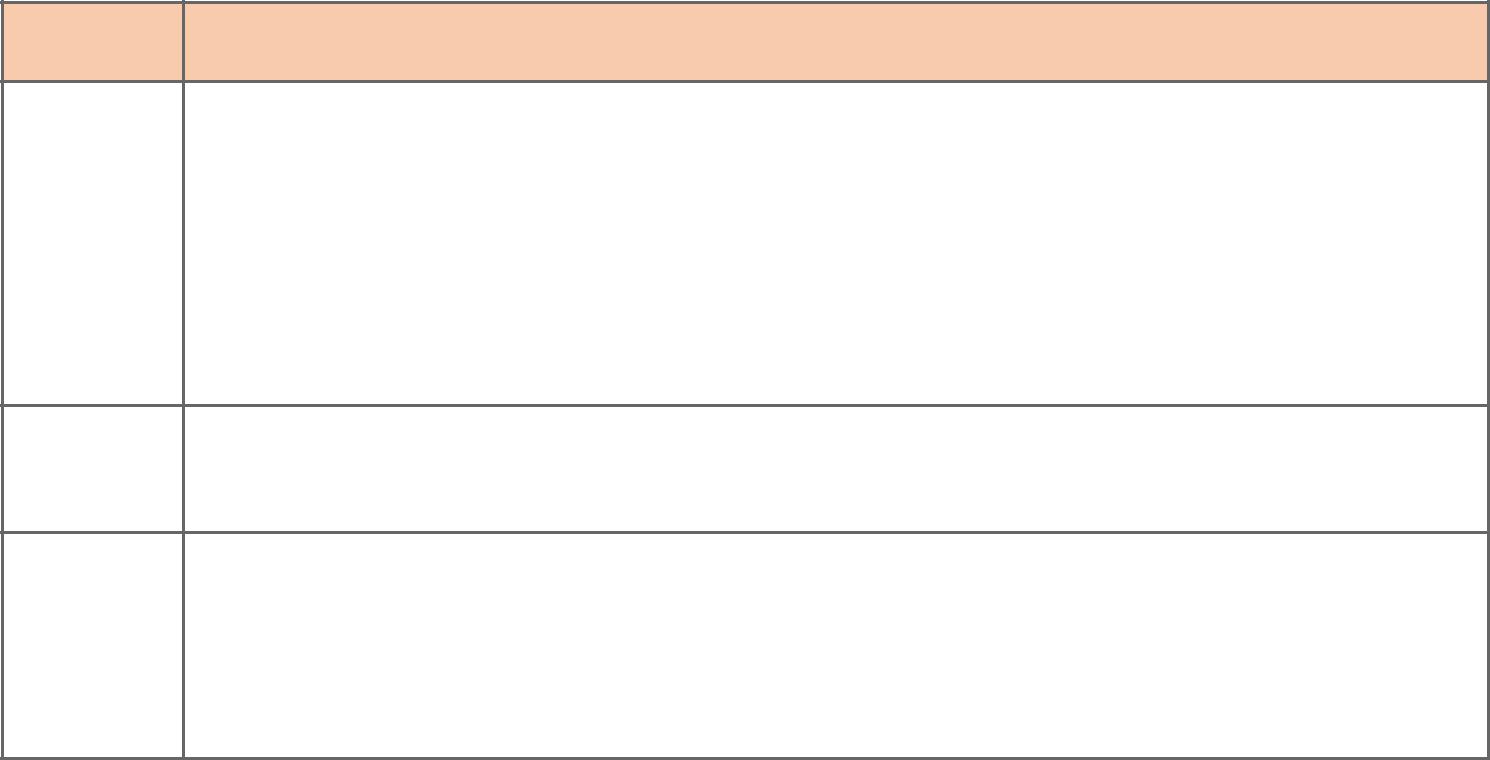 方法	内容个案工作小组工作社区工作（1）个案分类 一般信息咨询性问题；人际交往和感情问题；家庭问题；适应问题；情绪问题；资源提供与心理支 持问题；法律援助和权益保护问题。（2）个案来源 厂医转介、管理部门工作人员发现并介绍、职工家属或亲友介绍、社会工作者主动发现、自己主动 寻求帮助的等。（1）小组的类型：兴趣、娱乐小组；成长小组；支持小组；教育小组；治疗小组。 （2）小组工作过程：需求评估—确定目标—招募组员—制订小组计划书，按计划开展活动。（1）工作过程：建立专业的服务关系—对职工和企业进行调查—制订可行性计划—实施计划—财政 预算和资金使用—监督、控制及评估； （2）工作形式：生产生活竞赛活动、规章制度宣传教育、企业内外互助互济支持活动、休闲娱乐活 动等。4、企业社会工作的常用技术（1）职工协助方案的技术（压力管理、心理辅导、物资援助、危机干预）；（2）职业生涯规划的技术（特质因 素取向、个人中心取向规划、行为取向规划、认知行为取向规划）；（3）职业社会康复的技术（职业咨询、评估、 培训、就业指导）；（4）劳资系统的技术。类型需求主要方法优抚医院治疗康复、基本生存、家庭生活、社会交往、社会尊重介入重点：危机干预（7个阶段）光荣院婚姻家庭、健康维护、社会参与、社会尊重人生回顾；哀伤辅导军转复退军人安置就业创业权益保障、社会再适应的心理调适个案辅导；小组辅导军休军队情结、社会尊重、健康维护、多元养老、社会参与介入重点：认知和情绪问题军休军队情结、社会尊重、健康维护、多元养老、社会参与介入策略：微观、中观、宏观层面介入策略：微观、中观、宏观层面类型工作内容工作方法初级预防层面的干预；减少残疾的发生和行为干预；健康促进；社会营销；社会倡公共卫生领域社会工作院舍化的照顾；所有目标人群都能获取健行为干预；健康促进；社会营销；社会倡公共卫生领域社会工作院舍化的照顾；所有目标人群都能获取健导技术。康照顾和社会服务导技术。康照顾和社会服务慢性疾病与长期照护的社糖尿病、心脏病、终末期肾病、获得性免个案管理；小组工作（沟通技巧、健康教会工作疫缺陷综合征（艾滋病）育）。妇女医务社会工作需求分析：疾病适应、心理调适、经济问/妇女医务社会工作题、情绪问题/题、情绪问题需求分析：儿童患者照顾者的焦虑、自责儿童医务社会工作等心理反应、夫妻关系和家庭经济负担问/题需求分析：患者及家属心理危机干预需社会心理评估、信息咨询服务、危机干急诊室的社会工作求；医疗团队及成员需求；急诊管理需社会心理评估、信息咨询服务、危机干急诊室的社会工作求；医疗团队及成员需求；急诊管理需预、出院安置、转介求。预、出院安置、转介求。肿瘤治疗康复、舒缓疗护需求分析：心理社会需求（经济、情绪、个案工作；小组工作；肿瘤治疗康复、舒缓疗护医患关系、家庭关系、社会福利政策咨个案工作；小组工作；及临终关怀社会工作医患关系、家庭关系、社会福利政策咨舒缓疗护。及临终关怀社会工作询、临终关怀等）舒缓疗护。询、临终关怀等）住院患者（住院适应；心理支持；治疗方法整合）；患者家属（减轻照顾者压力；需求评估与干预流程；社会工作干预方精神卫生领域社会工作精神疾病知识辅导和支持）；社区精神康法：认知行为治疗、小组工作。复：（精神健康知识；康复训练；社区资法：认知行为治疗、小组工作。复：（精神健康知识；康复训练；社区资源链接；提供咨询；转介）。